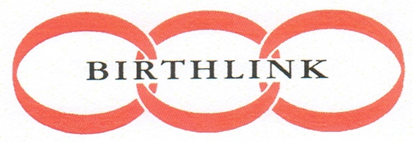 Over a hundred years of connecting peopleScottish Charity Number SC013007Please email your completed application form to mail@birthlink.org.ukThank you for your interest in this post. Birthlink will welcome and carefully consider your application. The information you supply on this form will be treated in confidence.Please refer to our Privacy Notice on our website.JOB APPLICATION FORMPRIVATE & CONFIDENTIALJOB APPLICATION FORMPRIVATE & CONFIDENTIALApplication for the post of:Chief Executive OfficerLocation:21 Castle Street, Edinburgh, EH2 3DNSection 1: PERSONAL INFORMATIONSection 1: PERSONAL INFORMATIONSection 1: PERSONAL INFORMATIONSection 1: PERSONAL INFORMATIONSection 1: PERSONAL INFORMATIONSection 1: PERSONAL INFORMATIONName:Address:Tel (home):Address:Tel (work):Postcode:Mobile:Email:Are there any restrictions on you taking up employment in the UK?  Are there any restrictions on you taking up employment in the UK?  Are there any restrictions on you taking up employment in the UK?  Are there any restrictions on you taking up employment in the UK?  Are there any restrictions on you taking up employment in the UK?  YES/NOIf yes, please provide details:If yes, please provide details:If yes, please provide details:If yes, please provide details:If yes, please provide details:If yes, please provide details:Do you require a work permit?Do you require a work permit?YES/NOYES/NOYES/NOYES/NOHow did you hear about this post?How did you hear about this post?Section 2: EDUCATION AND PROFESSIONAL TRAININGSection 2: EDUCATION AND PROFESSIONAL TRAININGSection 2: EDUCATION AND PROFESSIONAL TRAININGSection 2: EDUCATION AND PROFESSIONAL TRAININGPlease give details of any courses undertaken and qualifications gained with dates which you feel are relevant to this application (include part-time, full-time and correspondence courses).  Please continue on a separate sheet if necessary.Please give details of any courses undertaken and qualifications gained with dates which you feel are relevant to this application (include part-time, full-time and correspondence courses).  Please continue on a separate sheet if necessary.Please give details of any courses undertaken and qualifications gained with dates which you feel are relevant to this application (include part-time, full-time and correspondence courses).  Please continue on a separate sheet if necessary.Please give details of any courses undertaken and qualifications gained with dates which you feel are relevant to this application (include part-time, full-time and correspondence courses).  Please continue on a separate sheet if necessary.Educational InstitutionQualifications gainedDates (mm/yy)Dates (mm/yy)Educational InstitutionQualifications gainedFromToPlease detail any other relevant training:Please detail any other relevant training:Please detail any other relevant training:Please detail any other relevant training:SSSC Registration Number (if applicable):Section 3: EMPLOYMENT HISTORY (starting with your current or most recent employment)Section 3: EMPLOYMENT HISTORY (starting with your current or most recent employment)Section 3: EMPLOYMENT HISTORY (starting with your current or most recent employment)Section 3: EMPLOYMENT HISTORY (starting with your current or most recent employment)Section 3: EMPLOYMENT HISTORY (starting with your current or most recent employment)Section 3: EMPLOYMENT HISTORY (starting with your current or most recent employment)Name of Employer:Address:Postcode:Telephone:Email:Your Job Title:  Salary:Start date:End date:End date:Key tasks/responsibilities in this role:(Please continue on a separate sheet if necessary.)Key achievements in this role:(Please continue on a separate sheet if necessary.)Reason for leaving:Section 3 continued: EMPLOYMENT HISTORY continuedSection 3 continued: EMPLOYMENT HISTORY continuedSection 3 continued: EMPLOYMENT HISTORY continuedSection 3 continued: EMPLOYMENT HISTORY continuedSection 3 continued: EMPLOYMENT HISTORY continuedSection 3 continued: EMPLOYMENT HISTORY continuedName of Employer:Address:Postcode:Telephone:Email:Your Job Title:  Salary:Start date:End date:End date:Key tasks/responsibilities in this role:(Please continue on a separate sheet if necessary.)Key achievements in this role:(Please continue on a separate sheet if necessary.)Reason for leaving:Section 3 continued: EMPLOYMENT HISTORY continuedSection 3 continued: EMPLOYMENT HISTORY continuedSection 3 continued: EMPLOYMENT HISTORY continuedSection 3 continued: EMPLOYMENT HISTORY continuedSection 3 continued: EMPLOYMENT HISTORY continuedSection 3 continued: EMPLOYMENT HISTORY continuedName of Employer:Address:Postcode:Telephone:Email:Your Job Title:  Salary:Start date:End date:End date:Key tasks/responsibilities in this role:(Please continue on a separate sheet if necessary.)Key achievements in this role:(Please continue on a separate sheet if necessary.)Reason for leaving:Section 3 continued: EMPLOYMENT HISTORY continuedSection 3 continued: EMPLOYMENT HISTORY continuedSection 3 continued: EMPLOYMENT HISTORY continuedSection 3 continued: EMPLOYMENT HISTORY continuedSection 3 continued: EMPLOYMENT HISTORY continuedSection 3 continued: EMPLOYMENT HISTORY continuedName of Employer:Address:Postcode:Telephone:Email:Your Job Title:  Salary:Start date:End date:End date:Key tasks/responsibilities in this role:(Please continue on a separate sheet if necessary.)Key achievements in this role:(Please continue on a separate sheet if necessary.)Reason for leaving:If offered employment by Birthlink, when would you be able to take up the post?Other employmentIf engaged by Birthlink, would you be employed or self-employed in any other capacity?YES/NOIf Yes please give details:If Yes please give details:Section 4: CAUTIONS, REHABILITATION AND CRIMINAL RECORDSSection 4: CAUTIONS, REHABILITATION AND CRIMINAL RECORDSBecause of the nature of the work for which you are applying, this post is exempt from the provisions of Section 4(2) (a) and (b) of the Rehabilitation of Offenders Act 1974  by virtue of the, Rehabilitation of Offenders Act 1974 (Exclusions and Exceptions) (Scotland) Order 2013,which means that convictions that are unspent under the terms of the Rehabilitation of Offenders Act 1974 and certain relevant spent convictions must be disclosed, and will be taken into account in deciding whether to make an appointment.  Any information will be completely confidential and will be considered only in relation to this application.In addition, if successful in being appointed, you will be required to have a Disclosure Scotland check, the results of which will remain strictly confidential.Because of the nature of the work for which you are applying, this post is exempt from the provisions of Section 4(2) (a) and (b) of the Rehabilitation of Offenders Act 1974  by virtue of the, Rehabilitation of Offenders Act 1974 (Exclusions and Exceptions) (Scotland) Order 2013,which means that convictions that are unspent under the terms of the Rehabilitation of Offenders Act 1974 and certain relevant spent convictions must be disclosed, and will be taken into account in deciding whether to make an appointment.  Any information will be completely confidential and will be considered only in relation to this application.In addition, if successful in being appointed, you will be required to have a Disclosure Scotland check, the results of which will remain strictly confidential.Do you have any unspent convictions or any relevant spent convictions?YES/NOIf YES, please give details:If YES, please give details:Section 5: REFERENCESSection 5: REFERENCESSection 5: REFERENCESPlease give the details of two persons from whom we may obtain a reference for you. Your first reference must be your present or most recent employer.If you are unable to provide work experience referees please provide details of persons from whom we would be able to obtain a character reference.  Please give the details of two persons from whom we may obtain a reference for you. Your first reference must be your present or most recent employer.If you are unable to provide work experience referees please provide details of persons from whom we would be able to obtain a character reference.  Please give the details of two persons from whom we may obtain a reference for you. Your first reference must be your present or most recent employer.If you are unable to provide work experience referees please provide details of persons from whom we would be able to obtain a character reference.  REFERENCE 1REFERENCE 2Name:Job Title:Organisation:Address:Tel:Email:Please indicate in what capacity you are known to the referee:Do you wish to be consulted before this referee is approached:Yes        	        No    Do you wish to be consulted before this referee is approached:Yes        	        No    Section 6: DECLARATION (Please read this carefully before signing this application)Section 6: DECLARATION (Please read this carefully before signing this application)Section 6: DECLARATION (Please read this carefully before signing this application)Section 6: DECLARATION (Please read this carefully before signing this application)I confirm that the above information is complete and correct and that any untrue or misleading information will give my employer the right to terminate any employment contract offered.I confirm that the above information is complete and correct and that any untrue or misleading information will give my employer the right to terminate any employment contract offered.I confirm that the above information is complete and correct and that any untrue or misleading information will give my employer the right to terminate any employment contract offered.I confirm that the above information is complete and correct and that any untrue or misleading information will give my employer the right to terminate any employment contract offered.Signed:  Date:  